РЕШЕНИЕЧетвертой сессии Совета депутатов четвертого созыва" 29 " декабря 2018года                           с. Черный Ануй                              №  4-12        «О внесении изменений и дополнений вбюджет МО Черноануйскоесельское поселение на 2018 год и на плановый период 2019-2020 г»             Заслушав и обсудив информацию главы МО Черноануйское сельское поселение о внесении изменении и дополнении в бюджет  МО  Черноануйское сельское поселение  на 2017год  и на плановый период 2018-2019гг Совет депутатов Черноануйского сельского поселения  РЕШИЛ:      Внести в бюджет  МО Черноануйского сельского поселения на 2018 год  следующие изменения и дополнения:В части 1 статьи 1 цифры «5999,37» заменить цифрами "6084,41"В части 2 статьи 1 цифры "5967,32" заменить цифрами "6052,35"   Приложение 5 «Объем поступлений в бюджет МО Черноануйское сельское поселение в 2018 году»; изложить в редакции согласно приложению 1         Приложения 7 «Распределение бюджетных ассигнований по разделам ,подразделам классификации расходов бюджета МО Черноануйское сельское поселение на 2018г» изложить в редакции согласно приложению 2       Приложения 13 «Ведомственная структура расходов бюджета МО Черноануйское сельское поселение на 2013г» изложить в редакции согласно приложению 3     II. Решение с изменениями обнародовать.   Глава Черноануйского сельского поселения                            Т.А.АкатьеваРоссийская Федерация        Республика АлтайСовет  депутатовмуниципального                 образования Черноануйского сельского поселенияУсть-Канского районаРоссия ФедерациязыАлтай РеспубликаЧаргы-Оозы  jуртмуниципал  тозомолининдепутаттарСоведи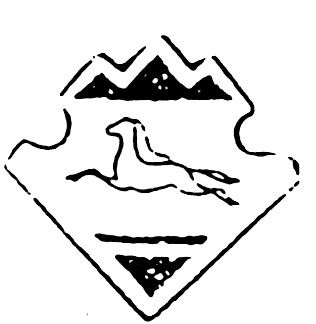 